АДМИНИСТРАЦИЯ МАЛОГРИБАНОВСКОГО  СЕЛЬСКОГО ПОСЕЛЕНИЯГРИБАНОВСКОГО МУНИЦИПАЛЬНОГО РАЙОНА ВОРОНЕЖСКОЙ ОБЛАСТИПОСТАНОВЛЕНИЕот 12.03. 2015 г. № 12с. Малая ГрибановкаОб утверждении схемы размещения нестационарных торговых объектов на территории  сельского поселения Грибановского муниципального района Воронежской областиВ соответствии с  законом РФ от 28.12.2009 г. № 381-ФЗ «Об основах государственного регулирования торговой деятельности в Российской Федерации», приказом департамента по развитию предпринимательства и потребительского рынка Воронежской области от 20.12.2010 N 174 "Об утверждении Порядка разработки и утверждения схемы размещения нестационарных торговых объектов органами местного самоуправления муниципальных образований на территории Воронежской области", Уставом Малогрибановского   сельского поселения, администрация сельского поселенияПОСТАНОВЛЯЕТ:Утвердить прилагаемую схему размещения нестационарных торговых объектов на  территории Малогрибановского сельского поселения Грибановского муниципального района Воронежской области. Признать утратившим силу постановление администрации Малогрибановского  сельского поселения Грибановского муниципального района Воронежской области  от 26.04. 2011 г. № 26 «Об утверждении схемы размещения нестационарных торговых объектов».Обнародовать данное постановление.Разместить на официальном сайте правительства Воронежской области и официальном сайте администрации Малогрибановского сельского поселения Глава сельского поселения		                              Л.А.Мельникова				                      Утвержденапостановлением                 администрацииМалогрибановского сельского поселения
Грибановского    муниципального района
от 12.03. 2015 г.  № 12СХЕМАразмещения нестационарных торговых объектов на территории Малогрибановского сельского  поселении Грибановского муниципального района Воронежской области                                                                                                     Приложение к схемеразмещения                      нестационарныхторговых     объектов     на      территорииМалогрибановского сельского поселения
Грибановского    муниципального районаСХЕМАРазмещения нестационарных торговых объектов на территории Малогрибановского  сельского поселенияГрибановского муниципального районаВоронежской области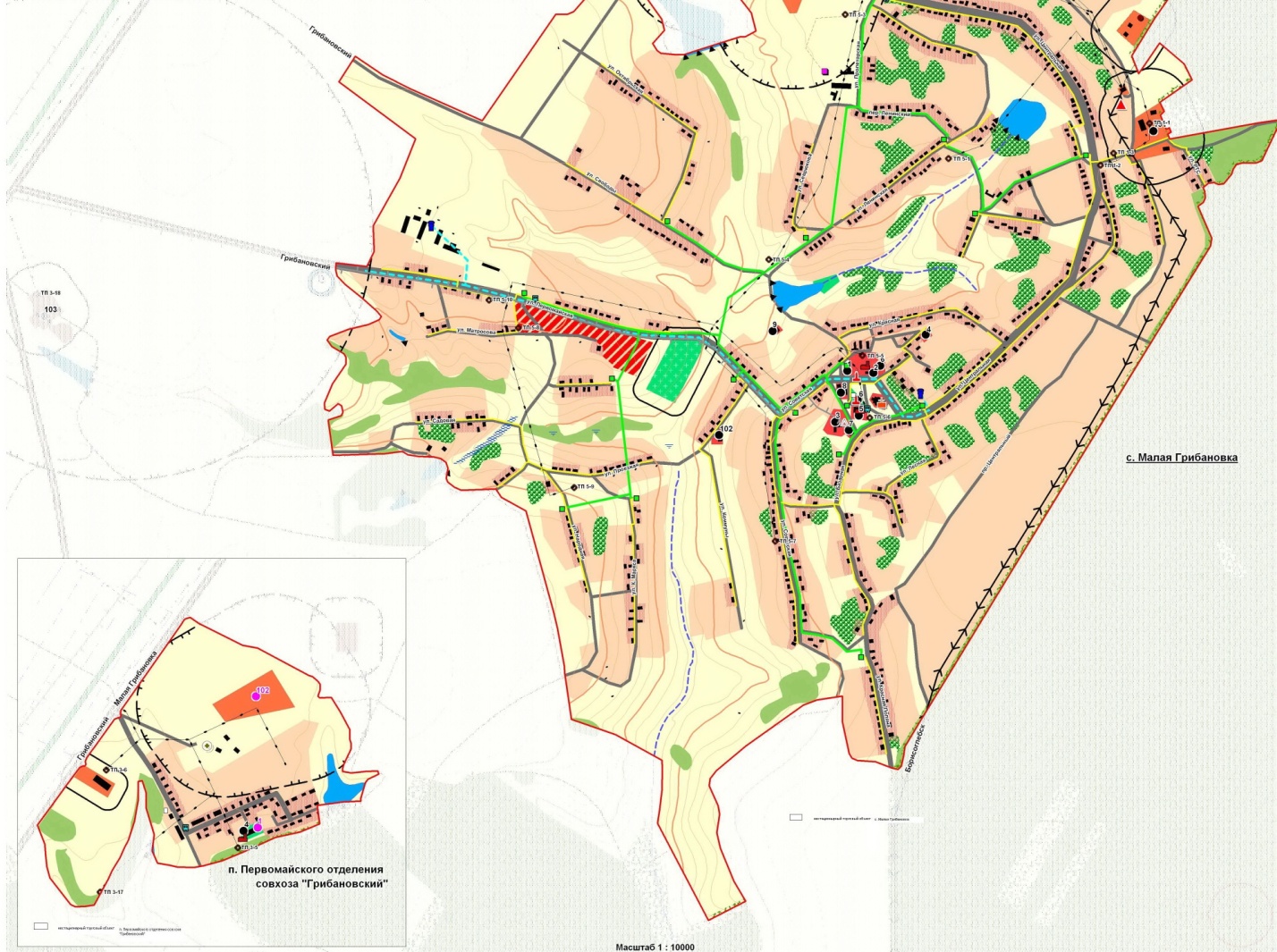 - автофургон
   N п/пАдресный ориентирКол-во по адресному ориентируТипПлощадьГруппа реализуемых товаровПериод размещенияСубъекты1с. Малая Грибановкаул. Центральная,  1 киоск50ПродовольственныекруглогодичноИП2пос. Первомайского  отдс/з «Грибановский»ул. Первомайская,11павильон100ПродовольственныекруглогодичноИПкруглогодичноИП3пос. Первомайского  отдс/з «Грибановский»ул. Первомайская,121киоск50ПродовольственныекруглогодичноИП